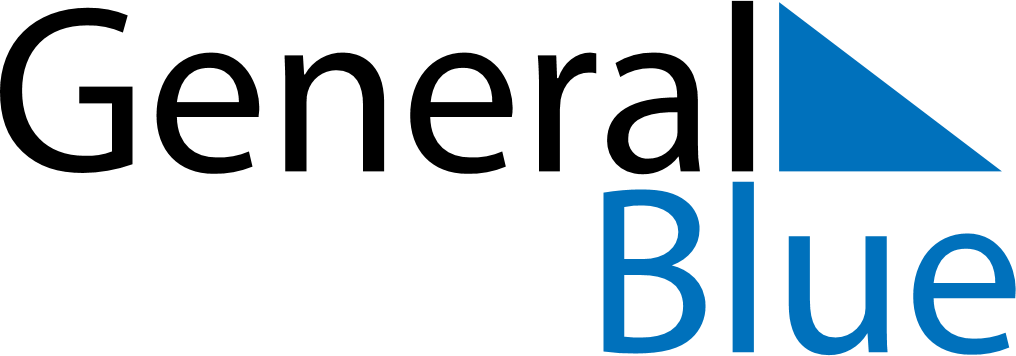 Weekly CalendarNovember 12, 2023 - November 18, 2023Weekly CalendarNovember 12, 2023 - November 18, 2023Weekly CalendarNovember 12, 2023 - November 18, 2023Weekly CalendarNovember 12, 2023 - November 18, 2023Weekly CalendarNovember 12, 2023 - November 18, 2023Weekly CalendarNovember 12, 2023 - November 18, 2023SUNDAYNov 12MONDAYNov 13TUESDAYNov 14WEDNESDAYNov 15THURSDAYNov 16FRIDAYNov 17SATURDAYNov 18